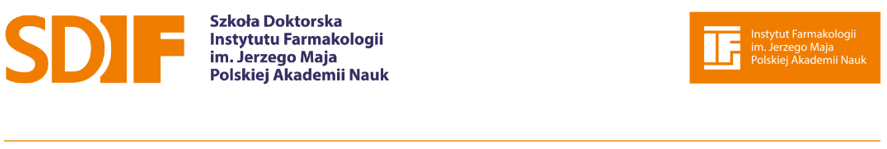 ………………...,……………..(miejscowość, data/place, date)…………………………………(tytuł i stopień naukowy, imię i nazwisko/
title and academic degree, full name,)…………………………………(miejsce zatrudnienia/place of employment)…………………………………(telefon, email/phone, e-mail)Zgoda na objęcie funkcji promotora
Rekrutacja do Szkoły Doktorskiej Instytutu Farmakologii im. Jerzego Maja Polskiej Akademii Nauk/
Acceptance of PhD supervisor role. Recruitment to the Doctoral School of the Maj Institute of Pharmacology Polish Academy of SciencesOświadczam, że w przypadku przyjęcia do Szkoły Doktorskiej Instytutu Farmakologii im. Jerzego Maja Polskiej Akademii Nauk/I declare that in case of admission to the Doctoral School of  the Maj Institute of Pharmacology Polish Academy of SciencesPani/Pana (imię i nazwisko)/Mr/Ms (full name) :………………………………………….. Pesel lub nr dokumentu tożsamości/ID number: ……………………………………………do tematu badawczego (wpisać tytuł tematu badawczego)/to the research topic (enter the title of the research topic): ……………………………………………………………………………………………………………………………………………………..wyrażam zgodę na pełnienie funkcji promotora/I agree to become the supervisor.Informuję, że przeprowadziłem wstępną rozmowę z kandydatem/ kandydatką, dotyczącą tematyki badawczej oraz warunków realizacji tematu badawczego./I declare that I conducted an initial interview with the candidate regarding the research topic and the conditions for the implementation of the research topic.……………………………………..(podpis/signature)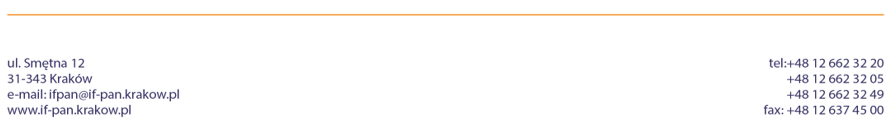 